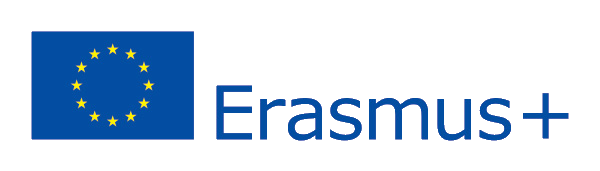 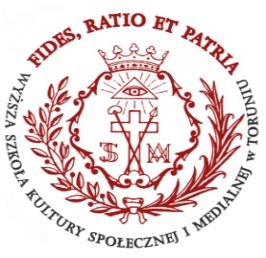 		APPLICATION FORM FOR INCOMING ERASMUS STUDENTSACADEMIC YEAR 2021/2022										┌			┐ Please fill in the application form in computer!		The closing dates for applications for study are:						PHOTO			○	Winter Semester (Sep – Jan)    -  May 31st 	○	Summer Semester (Feb – Jun) -  January 10th 											└			┘	STUDENT´ S PERSONAL DATA 	STUDY DETAILS	KNOWLEDGE OF LANGUAGESDo you apply for International Student Identity Card /ISIC/?   YES           NO	ACCOMMODATION If  you want to apply for accommodation in our Academic Hotel, please fill in the form “Accommodation Form” on the website: http://wsksim.edu.pl/bwmim/erasmus-plus/for-incoming/accommodation/	LIST OF ENCLOSURES REQUIRED   Tick the box when the item has been attached to this application. Address to which the documents should be sent to:Wyższa Szkoła Cultury Spolecznej 
i MedialnejBiuro Współpracy Międzynarodowej        ul. św. Józefa 23/35
87-100 Toruń
 I confirm that the information which I have given in this application is complete and true.   DATE ___________________	 		SIGNATURE __________________________	ERASMUS COORDINATOR AT HOME INSTITUTION	RECEIVING INSTITUTION1 There is no health insurance coverage provided for students by either the clinical facilities or the WSKSiM. Students are expected to be personally responsible for treatment needed due to accidental injury or health risks. Students are strongly advised to purchase personal health insurance.SURNAME: FIRST NAME: DATE OF BIRTH: (DD/MM/YYYY)GENDER:      female               malePassport or ID number: PERMANENT ADDRESS: PERMANENT ADDRESS: TELEPHONE: EMAIL: NAME AND ADDRESS OF CONTACT PERSON: NAME AND ADDRESS OF CONTACT PERSON: TELEPHONE: EMAIL: HOME INSTITUTION: University of TiranaERASMUS CODE:  n/aADDRESS:  "Mother Teresa" Square, Rectorate, Tirana, AlbaniaADDRESS:  "Mother Teresa" Square, Rectorate, Tirana, AlbaniaFACULTY: …..DEPARTMENT:  …..CURRENT STUDIES:   ○ BA   ○ MA   ○ PhDYEARS COMPLETED: …..MAJOR SUBJECT: …..MAJOR SUBJECT: …..Briefly state the reasons why you wish to study abroad.Briefly state the reasons why you wish to study abroad.POLISH:     ○ no knowledge    ○ some knowledge    ○ quite good    ○ very good    ○ fluent ENGLISH:    ○ no knowledge    ○ some knowledge    ○ quite good    ○ very good    ○ fluentOTHER: ………………………    ○ some knowledge    ○ quite good    ○ very good    ○ fluentCurriculum VitaeA photocopy of passport or ID cardA photocopy of European Health Insurance card  A photocopy of travel insurance1Learning AgreementProof of English knowledge if you are following courses in English at B2 levelThe official Transcript of RecordsTwo passport photographs of high qualitySURNAME:  DostiFIRST NAME: BernardPOSITION: Vice Rector / Erasmus+ Institutional CoordinatorEMAIL: bernard.dosti@unitir.edu.al               iro@unitir.edu.al TELEPHONE: +355 4 22 50 166FAX: +355 4 22 23 981ADDRESS: "Mother Teresa" Square, Rectorate, Tirana, Albania
ADDRESS: "Mother Teresa" Square, Rectorate, Tirana, Albania
STAMP AND SIGNATURE:STAMP AND SIGNATURE:We hereby acknowledge receipt of the application, the proposed Learning agreement and the candidate’s Transcript of records.We hereby acknowledge receipt of the application, the proposed Learning agreement and the candidate’s Transcript of records.Departmental coordinator’s signature..............................................................................Date: ....................................................................Institutional coordinator’s signature..........................................................................................Date :................................................................................